Załącznik nr 1.5b. do SIWZOpis przedmiotu zamówienia w postępowaniu o udzielenie zamówienia publicznego na„ Dostawy wyposażenia do przystosowania dawnego obiektu szkolnego na potrzeby działalności Młodzieżowego Ośrodka Socjoterapii prowadzonego przez Stowarzyszenie Inicjatyw Rodzinnych oraz utworzenie i prowadzenie Klubu senior +"Część  X Meble do zabudowy Część  X Meble do zabudowy Część  X Meble do zabudowy Część  X Meble do zabudowy Część  X Meble do zabudowy Część  X Meble do zabudowy l.p.Asortymentkod CPVJedn. miarymiejsce dostawyTermin dostawy 1szafa ubraniowa, 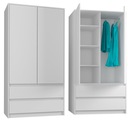 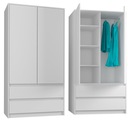 usługa zabudowy (projekt – do uzgodnienia z Zamawiającym, dostawa i montaż)  wraz z mocowaniem do ściany;  poglądowe minimalne parametry: podzielona na 2 części I część: drążek do wieszania ubrańII część:  4 półki, na dole dwie szufladymateriał: płyta wiórowa laminowana o grubości min.20mm.krawędzie są wykończone okleiną pcv.kolor: do wyboru z palety kolorów podstawowych po konsultacji z zamawiającymdł. 80 cmwys. ~180 cmgłębokość: ~60 cm39143121-017 szaf Pomorska Wieś 4082-316 MilejewoOd 1 do 15 maja 2021 roku2półka wisząca, np. 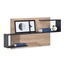 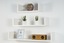 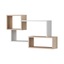 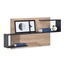 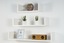 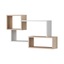 Wymiary mebla:szerokość: od  87 cm -100głębokość: min. 18 cmwysokość: min. 54 cmpłyta laminowana39151000-5 Meble różne17 Pomorska Wieś 4082-316 MilejewoOd 1 do 15 maja 2021 roku3szafa na dokumenty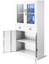 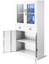 usługa zabudowy (projekt – do uzgodnienia z Zamawiającym, dostawa i montaż)  wraz z mocowaniem do ściany; do wyboru z palety kolorów podstawowych po konsultacji z zamawiającymMinimalne parametry: szafa biurowa aktowadwie szuflady na akta osobowe zawieszanedwa zamknięte poziomy na segregatory.wykonana jest z płyty laminowanej ~20 mm.widoczne krawędzie wykończone okleiną abs-pcv.szuflady i drzwi zamykane na zamek meblowy.kolorystyka: dekory podstawowe2 szafki drzwiami szklanymi39132100-7 Szafy na akta2Pomorska Wieś 4082-316 MilejewoOd 1 do 15 maja 2021 roku4zestaw mebli kuchennych 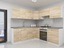 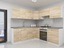 usługa zabudowy (projekt – do uzgodnienia z Zamawiającym, dostawa i montaż)  wraz z mocowaniem do ściany; do wyboru z palety kolorów podstawowych po konsultacji z zamawiającymMinimalne parametry:     materiał:    Płyta laminowana    Liczba elementów w zestawie:    więcej niż 10zestaw zawiera minimum 4 szafki stojące oraz 7 wiszące.Fronty: białe półmat MDFZarówno fronty jak i korpusy szafek wykonane są z grubej płyty 18 mm.Poglądowe Wymiary szafek stojących: wysokość 82 cm + blat 3,8 cm o głębokości 46 cm + front 1,8 cm oraz blatem głębokości 60 cmWymiary szafek wiszących: wysokość 55 cm, głębokość 28 cm + front 1,8 cm.Blat: np. Beton (o grubości 38 mm, nie korzystamy z blatów 28 mm) – powierzchnia twarda, odporna na uszkodzenia Poszczególne szafki:Stojąca 90x90 cm - szafka narożnaStojąca 40 cm - szafka 3 szufladamiStojąca 60 cm - szafka z półkąStojąca 80 cm - szafka zlewowaWisząca 80 cm - szafka z półkąWisząca 60 cm - szafka okapowa o wysokości 30 cmWisząca 60 cm - szafka z półkąWisząca 40 cm - szafka z półkąWisząca 30 cm - 2x szafka z półkąWisząca 60x60 cm - szafka narożna z półką39141400-6 Kuchnie do zabudowyPomorska Wieś 4082-316 MilejewoOd 1 do 15 maja 2021 roku